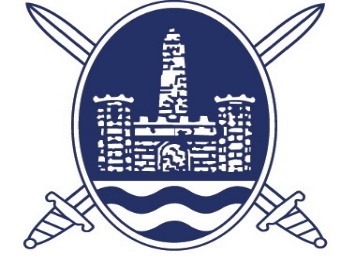 The County Antrim & District Football AssociationASSOCIATION SECRETARYPlease complete this form electronically and send it together with your CV to secretary@countyantrimfa.org by 5pm on 30th May 2018 (late applications will not be accepted)In 300 words or less, please describe below how you meet each of the criteria.Personal DataPersonal DataLast NameFirst NamesGenderMale / FemaleDate of BirthContact DetailsContact DetailsEmailMobile PhoneHome AddressDate of BirthCareer (in football or other voluntary organisation)Career (in football or other voluntary organisation)Career (in football or other voluntary organisation)DescriptionDate (from and to)Current positions Previous positionsProfessionals careerProfessionals careerProfessionals careerDescriptionDate (from and to)Current positions Previous positionsOther relevant professional backgroundOther relevant professional backgroundOther relevant professional backgroundDescriptionDate (from and to)Current positions Previous positionsGood verbal and written communication skill (300 words or less)A sound knowledge of Association Football within Northern Ireland (300 words or less)Able to dedicate sufficient time to adequately perform the various duties which vary from high demand in specific months to low demand in others (300 words or less)Problem solving and decision making skills (300 words or less)Ability to deal with a wide range of stakeholders with different views(300 words or less)Be computer literate and skilled in the MS Office Suite (300 words or less)Ability to work from home with internet access (300 words or less)Do you hold any elected, remunerated or appointed position within Association Football?.YES/NOIf yes, please confirm that you will relinquish that role if successful after interview?YES/NODo you hold any elected, remunerated or appointed position within Association Football?.If yes, 